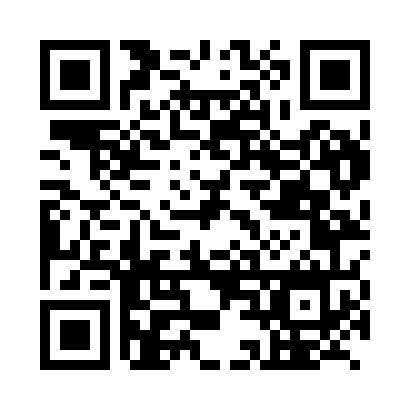 Prayer times for Shanghai, ChinaMon 1 Apr 2024 - Tue 30 Apr 2024High Latitude Method: Angle Based RulePrayer Calculation Method: Muslim World LeagueAsar Calculation Method: ShafiPrayer times provided by https://www.salahtimes.comDateDayFajrSunriseDhuhrAsrMaghribIsha1Mon4:215:4311:583:306:137:312Tue4:205:4211:583:306:147:313Wed4:185:4011:573:306:157:324Thu4:175:3911:573:306:157:335Fri4:155:3811:573:306:167:346Sat4:145:3711:573:306:177:357Sun4:135:3611:563:306:177:358Mon4:115:3411:563:306:187:369Tue4:105:3311:563:306:197:3710Wed4:085:3211:553:306:197:3811Thu4:075:3111:553:306:207:3912Fri4:065:3011:553:306:217:4013Sat4:045:2811:553:306:217:4014Sun4:035:2711:543:306:227:4115Mon4:025:2611:543:306:237:4216Tue4:005:2511:543:306:237:4317Wed3:595:2411:543:306:247:4418Thu3:585:2311:533:306:257:4519Fri3:565:2211:533:306:257:4620Sat3:555:2111:533:306:267:4621Sun3:545:1911:533:306:277:4722Mon3:525:1811:533:306:277:4823Tue3:515:1711:523:306:287:4924Wed3:505:1611:523:306:297:5025Thu3:485:1511:523:306:297:5126Fri3:475:1411:523:306:307:5227Sat3:465:1311:523:306:317:5328Sun3:455:1211:523:306:317:5429Mon3:435:1111:513:306:327:5530Tue3:425:1011:513:306:337:56